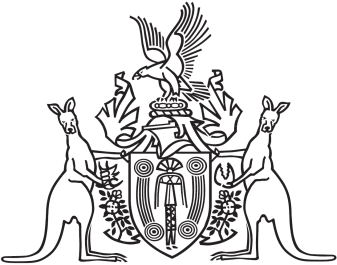 Northern Territory of Australia Government GazetteISSN-0157-8324No. G27	6 July 2016General informationThe Gazette is published by the Office of the Parliamentary Counsel.The Gazette will be published every Wednesday, with the closing date for notices being the previous Wednesday at 4.00 pm.Notices not received by the closing time will be held over until the next issue.Notices will not be published unless a Gazette notice request form together with a copy of the signed notice and a clean copy of the notice in Word or PDF is emailed to gazettes@nt.gov.au Notices will be published in the next issue, unless urgent publication is requested.AvailabilityThe Gazette will be available online at 12 Noon on the day of publication at http://www.nt.gov.au/ntg/gazette.shtml  Unauthorised versions of Northern Territory Acts and Subordinate legislation are available online at http://www.legislation.nt.gov.au Legal Profession Act 2006The Law Society Northern Territory pursuant to section 375(2) of the Legal Profession Act 2006 (the Act) and in accordance with the conditions set out in paragraph 3 of this instrument exempts local legal practitioners holding practising certificates under the Act and being principal legal officers and employees of the community legal centres listed at 4. from compliance with the section 376 of the Act.Pursuant to section 375 (2) of the Act, the period of exemption will be from 4.00pm on 30 June 2016 to 4.00pm on 30 June 2017, unless the instrument is earlier terminated by the Law Society Northern Territory.The exemption is subject to the following conditions:All legal practitioners that are covered by this exemption must maintain professional indemnity insurance with respect to their legal practice, which contains terms and conditions accepted by the Law Society Northern Territory (accepted alternative policy).The accepted alternative policy is the National Association of Community Legal Centres Policy 2016-2017 offered by CGU.The legal practitioners that are covered by this exemption must provide satisfactory evidence to the Law Society Northern Territory that they are covered by the accepted alternative policy.The legal practitioners that are covered by this exemption must notify the Society immediately of any cancellation of the accepted alternative policy.The legal practitioners that are covered by this exemption must not offer legal services that are excluded by the accepted alternative policy, such as Native Title claims.The community legal centres covered by this exemption are:Central Australia Aboriginal Family Legal Unit (CAAFLU) Central Australian Women’s Legal Service Inc (CAWLS)Darwin Community Legal Service (DCLS)Environmental Defenders Office (EDO)Katherine Women’s Information Legal Service (KWILS)North Australian Aboriginal Family Legal Service – Previously North Australian Aboriginal Family Violence Legal Service (NAAFLS) Top End Women’s Legal Service (TEWLS)Dated this 24th day of June 2016Kellie Anne GraingerExecuted by the Acting CEOPursuant to a delegation from the Law Society Northern Territory under section 647 of the ActNorthern Territory of AustraliaFisheries RegulationsTimor Reef Fishery Licence Levies andDemersal Fishery Licence LeviesI, Ian Arthur Curnow, Director of Fisheries, as the delegate of the Northern Territory Fisheries Joint Authority:(a)	under regulations 208A(1) and 208B(1) of the Fisheries Regulations and with reference to section 43 of the Interpretation Act, revoke the notice entitled "Timor Reef Fishery Licence Levies and Demersal Fishery Licence Levies" dated 20 May 2015 and published in Gazette No. G22 of 3 June 2015; and(b)	under regulation 208A(1) of the Fisheries Regulations, prescribe the following levies to be paid by the holder of a Timor Reef Fishery licence on application for renewal of the licence:(i)	$0.094 for each fishery unit for goldband snapper attached to the licence;(ii)	$0.029 for each fishery unit for red snapper attached to the 
licence;(iii)	$0.124 for each fishery unit for grouped fish attached to the licence; and(c)	under regulation 208B(1) of the Regulations, prescribe the following levies to be paid by the holder of a Demersal Fishery licence on application for renewal of the licence:(i)	$0.095 for each fishery unit for goldband snapper attached to the licence;(ii)	$0.063 for each fishery unit for red snapper attached to the 
licence;(iii)	$0.046 for each fishery unit for grouped fish attached to the 
licence.Dated 24 June 2016I. A. CurnowDirector of FisheriesPolice Administration ActSale of GoodsNotice is hereby given that pursuant to Section 166 of the Police Administration Act, the following property as shown on the attached schedule has been in the possession of the Officer in Charge, Police Station, Peter McAulay Centre, for a period in excess of 3 months and this property will be sold or otherwise disposed of in a manner as determined by the Commissioner of Police, if after twenty-eight (28) days from the publication of this notice the property remains unclaimed.Hege BurnsA/SuperintendentCasuarina Division28 June 2016Northern Territory of AustraliaNitmiluk (Katherine Gorge) National Park ActNitmiluk (Katherine Gorge) National Park BoardAppointment of MemberI, Bess Nungarrayi Price, Minister for Parks and Wildlife, under section 10(1)(ba) of the Nitmiluk (Katherine Gorge) National Park Act, appoint John Fedde de Koning to be a member of the Nitmiluk (Katherine Gorge) National Park Board on and from 28 August 2016.Dated 22 June 2016B. N. PriceMinister for Parks and WildlifeNotification of Subordinate LegislationNotice is given of the making of the following subordinate legislation, effective from the date specified:For copies of legislation please direct your request to the Print Management Unit, email pmu.dcm@nt.gov.au or phone (08) 8999 6727Northern Territory of AustraliaCrown Lands ActProclamationI, John Laurence Hardy, Administrator of the Northern Territory of Australia, acting with the advice of the Executive Council, under section 76(1)(d) of the Crown Lands Act, revoke, in part, the reservation of land namely Reserve No. 1789 made by proclamation dated 19 December 1986 and published in Northern Territory Government Gazette No. S89 dated 23 December 1986, to the extent that the reservation relates to part of the land in NT Portion 399 as described in the Schedule.Given under my hand and the Public Seal of the Northern Territory of Australia on 28 June 2016.J. L. HardyAdministratorBy His Honour’s CommandP. D. Stylesacting forMinister for Lands and PlanningScheduleAll that area of land in the Northern Territory of Australia containing an area of 8.06 hectares more or less, being that part of NT Portion 399 designated as NT Portion 7567(A) Daly Waters Locality.Commencing at the north eastern most corner of NT Portion 2916, then heading generally east on a bearing of about 92 degrees 18 minutes 20 seconds for a distance of about 69.5 meters; then generally east south easterly on a bearing of about 114 degrees 27 minutes 10 seconds for a distance of about 247.5 meters; then generally south easterly on a bearing of about 143 degrees 34 minutes 50 seconds for about 126.55 meters; then generally in a southerly direction on a bearing of about 205 degrees 43 minutes 50 seconds to intersect with the southern boundary of NT Portion 399; then generally west north westerly along said boundary to the intersection with the south eastern corner of NT Portion 2916; then generally northerly along the eastern boundary of NT Portion 2916 to the point of commencement. Northern Territory of AustraliaCrown Lands ActProclamationI, John Laurence Hardy, Administrator of the Northern Territory of Australia, acting with the advice of the Executive Council, under section 76(1)(d) of the Crown Lands Act, revoke, in part, the reservation of land namely Reserve No. 1779 made by proclamation dated 19 December 1986 and as published in Northern Territory Government Gazette No. S89 dated 23 December 1986, to the extent that the reservation relates to all of the land in NT Portion 4267. Given under my hand and the Public Seal of the Northern Territory of Australia on 28 June 2016.J. L. HardyAdministratorBy His Honour’s CommandP. D. Stylesacting forMinister for Lands and PlanningNorthern Territory of AustraliaCrown Lands ActProclamationI, John Laurence Hardy, Administrator of the Northern Territory of Australia, acting with the advice of the Executive Council, under section 76(1)(d) of the Crown Lands Act, revoke each reservation of land described in the Schedule and made by the proclamation specified opposite.Given under my hand and the Public Seal of the Northern Territory of Australia on 28 June 2016.J. L. HardyAdministratorBy His Honour's CommandP. D. Stylesacting forMinister for Lands and PlanningscheduleNorthern Territory of AustraliaCrown Lands ActProclamationI, John Laurence Hardy, Administrator of the Northern Territory of Australia, acting with the advice of the Executive Council, under section 76(1)(d) of the Crown Lands Act, revoke the reservation of land known as Reserve No. 1778, reserved by proclamation dated 19 December 1986 and published in Northern Territory Government Gazette No. S89 dated 23 December 1986.Given under my hand and the Public Seal of the Northern Territory of Australia on 28 June 2016.J. L. HardyAdministratorBy His Honour’s CommandP. D. Stylesacting forMinister for Lands and PlanningNorthern Territory of AustraliaCrown Lands ActProclamationI, John Laurence Hardy, Administrator of the Northern Territory of Australia, acting with the advice of the Executive Council, under section 76(1)(d) of the Crown Lands Act, revoke the reservation of land known as Reserve No. 1049, reserved by proclamation dated 13 November 1959 and published in Commonwealth of Australia Gazette No. 73 dated 26 November 1959 and Northern Territory Government Gazette No. 55 dated 9 December 1959.Given under my hand and the Public Seal of the Northern Territory of Australia on 28 June 2016.J. L HardyAdministratorBy His Honour’s CommandP. D. Stylesacting forMinister for Lands and PlanningNorthern Territory of AustraliaLaw Officers ActAuthorisationI, Gregory John Shanahan, the Chief Executive Officer of the 
Department of the Attorney-General and Justice, in pursuance of section 8(4) of the Law Officers Act, authorise  Josine Marie Wynberg an officer of the Department, being a legal practitioner, to act in the name of the Solicitor for the .Dated 28 June 2016G. J. ShanahanChief Executive OfficerNorthern Territory of AustraliaNorthern Territory Aboriginal Sacred Sites ActAboriginal Areas Protection Authority
Appointment of MemberI, John Laurence Hardy, Administrator of the Northern Territory of Australia, acting with the advice of the Executive Council, under section 6(1) of the Northern Territory Aboriginal Sacred Sites Act and with reference to section 6(4) and (5) of the Act, appoint Dora Madeline Griffiths to be a member of the Aboriginal Areas Protection Authority for 3 years on and from the date on which this instrument is published in the Gazette.Dated 28 June 2016J. L. HardyAdministratorBy His Honour's CommandP. D. Stylesacting forMinister for Local Government and Community ServicesExhibit numberItem Description461285/001Olympus digital camera457375/001Black and Decker drill in case460848/004Black Supatool with tools456616/001Silver/black ring457314/001Gold ring with white stones456007/001Gold ring456805/001Lorus Watch456927/001456927/002Black Samsung NX 300M cameraBlack/Red TIZ camera case and battery456700/001Red/black Olympus Tough457259/001Black/brown Leica camera456948/0014 Rings + 2 pairs earrings 1 ear bar457637/001Hilti red drill456347/001$802.00 AUD and $20 Singapore dollars457036/001$80.00457083/0020.50 cents457575/001$4.10456920/002$10.20456299/0043 x phones and contents of bag453619/001Apple Iphone453617/001White Phone450856/002450856/003White IphoneBlack Telstra tablet440982/001Blue Telstra phone445587/001445587/002Black Blaser T 2 RBA S/N 9R000940Ammo431324/002Black Telstra457106/001Cateye Velo 5 (bike computer)456347/002Wallet and contents457083/001Wallet and contents456920/001456920/003Black TelstraBlack Collette bag455874/001455874/002455874/003Bulls red back packWallet and contentsMP3 457259/002456259/003457259/004457259/0052 x Fit Bits1 x Fit BitsRed Telstra flipWallet and contents453623/001Wallet and contents457587/001457687/002Black HuaweiBlack Samsung457495/001Gold Apple Iphone457431/001White/silver Apple Iphone457425/001Black Microsoft457179/001Lg Phone456928/001Silver Apple Iphone456811/001Black/grey UMTS T 303456741/002Black Apple Iphone456714/001Black Microsoft456699/001White/black Vodafone456698/001Black/silver Alcatel456695/001Black Samsung Galaxy456694/001Blue Telstra456599/001456599/002456599/003Pink Sony XperiaBlue SamsungBlue Telstra456546/001White/black Huawei456545/001Black Samsung456354/001Black Alcatel456353/001Black Alcatel456160/001White/silver Apple Iphone456038/001White Sony455948/001Black Telstra ZTE455736/003Black Brazilian .410 shot gun S/N 1177739457062/001457062/002Silver/maroon Malvern StarGrey Specialised456914/001Black Malvern Star455918/001Green-lime X Train 60457680/001Black/red Southern Star Kodiak456446/001Purple Kuwahara456834/001Black/blue Southern Star456833/001456833/002Black/green GiantBlue/black Cell 457653/001Blue Royce Union457345/001Green-lime Trek456157/001Black/blue Specialized456156/001Black/white Merida456137/001Chrome/red Expolisif457554/001457554/002457554/003Red Diamond OutlookGrey Kona BlastRed Southern Star Terrain455997/001Chrome/red Cyclops456000/001Purple/silver Apollo456074/001456074/002Black/green scooterGreen Razor scooterSubordinate LegislationCommencement detailsEmpowering ActBuilding Amendment Regulations 2016(No. 30 of 2016)Date of this GazetteBuilding Act  Education Amendment Regulations 2016(No. 31 of 2016)Date of this GazetteEducation Act Petroleum (Environment) Regulations(No. 32 of 2016)Date of this GazettePetroleum ActCommercial Passenger Vehicle Legislation Amendment Regulations 2016 (No. 33 of 2016)These Regulations commence on 
1 October 2016Commercial Passenger (Road) Transport Act and Motor Vehicles ActFisheries Amendment (Transfer of Licences) Regulations 2016(No. 34 of 2016)Date of this GazetteFisheries ActNorthern Territory 
of Australia John Laurence Hardy AdministratorBy His Honour 
the Administrator
of the Northern 
Territory of AustraliaNorthern Territory 
of Australia John Laurence Hardy AdministratorBy His Honour 
the Administrator
of the Northern 
Territory of AustraliaNorthern Territory 
of Australia John Laurence Hardy AdministratorBy His Honour 
the Administrator
of the Northern 
Territory of AustraliaReservation of landProclamationReserve declared over NT Portion 833Proclamation dated 17 July 1946 and published in Commonwealth of Australia Gazette No. 129 on 18 July 1946Reserve No. 1032 declared over NT Portion 5146Proclamation dated 4 October 1959 and published in Northern Territory Government Gazette No. 48 on 28 October 1959Reserve No. 1033 declared over NT Portion 4270Proclamation dated 4 October 1959 and published in Northern Territory Government Gazette No. 48 on 28 October 1959Reserve No. 1754 declared over NT Portion 5148Proclamation dated 19 December 1986 and published in Northern Territory Government Gazette No. S89 on 23 December 1986Reserve No. 1755 declared over NT Portion 4272 Proclamation dated 19 December 1986 and published in Northern Territory Government Gazette No. S89 on 23 December 1986Reserve No. 1756 declared over NT Portion 4275Proclamation dated 19 December 1986 and published in Northern Territory Government Gazette No. S89 on 23 December 1986Reserve No. 1761 declared over NT Portion 4464Proclamation dated 19 December 1986 and published in Northern Territory Government Gazette No. S89 on 23 December 1986Reserve No. 1762 declared over NT Portion 4465 Proclamation dated 19 December 1986 and published in Northern Territory Government Gazette No. S89 on 23 December 1986Reserve No. 1764 declared over NT Portion 601Proclamation dated 19 December 1986 and published in Northern Territory Government Gazette No. S89 on 23 December 1986Reserve No. 1766 declared  over NT Portion 4468 Proclamation dated 19 December 1986 and published in Northern Territory Government Gazette No. S89 on 23 December 1986Reserve No. 1771 declared over NT Portion 4285 Proclamation dated 19 December 1986 and published in Northern Territory Government Gazette No. S89 on 23 December 1986Reserve No. 1798 declared over NT Portion 4400 Proclamation dated 19 December 1986 and published in Northern Territory Government Gazette No. S89 on 23 December 1986Northern Territory 
of Australia John Laurence Hardy AdministratorBy His Honour 
the Administrator
of the Northern 
Territory of AustraliaNorthern Territory 
of Australia John Laurence Hardy AdministratorBy His Honour 
the Administrator
of the Northern 
Territory of Australia